ĐẤU TRƯỜNG TOÁN HỌC LỚP 5-NHÂN SỐ THẬP PHÂN VỚI SỐ TỰ NHIÊNCâu 1: Điền số thích hợp vào ô trống0,46 x 1000 = ……………..	Câu 2:  Điền số thích hợp vào ô trống0,1234 : 0,001 = ……………Câu 3: Bạn hãy chọn đáp án đúngCứ 2000 000 đồng gửi tiết kiệm thì sau 1 tháng được lãi 7000 đồngHãy tính tỉ số phần trăm của tiền lãi sau 1 tháng và tiền gửi ban đầu?35%			14%		0,35%		0,14%Câu 4:  Cho tam giác ABC có độ dài đáy và chiều cao như hình vẽ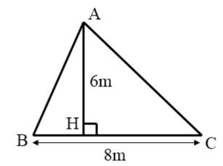 Diện tích của tam giác ABC là28m2		48m2		14m2		24m2Câu 5: Bạn hãy chọn đáp án đúng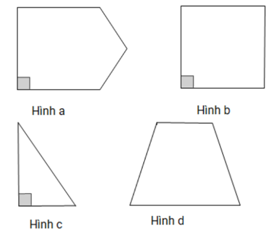 Trong các hình trên, hình nào là hình thang vuông?Hình a		hình b		hình c		hình dCâu 6: Điền số thích hợp vào ô trống0,723 x 1000 = …………..Câu 7:  Điền số thích hợp vào ô trống0,678 : 0,01 = ………………Câu 8: Bạn hãy chọn đáp án đúng:Một lớp học có 32 học sinh, trong đó có 8 học sinh thích bơi lội. Hỏi số học sinh thích bơi lội chiếm bao nhiêu phần trăm số học sinh cả lớp?8%		25%			40%		32%Câu 9:  Bạn hãy chọn đáp án đúng Diện tích của hình tam giác có độ dài đáy 1,5dm và chiều cao tương ứng 12cm là:9cm2		9dm2		0,9cm2		0,9dm2Câu 10:  Bạn hãy chọn đáp án đúng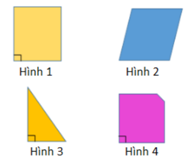 Hình nào là hình thangHình 2, hình 4		hình 4		hình 1, hình 2		hình 3Câu 11:  Điền số thích hợp vào ô trống8,526 x 1000 = …………Câu 12:  Bạn hãy chọn đáp án đúngMột lớp học có 28 học sinh, trong đó có 7 học sinh thích bơi lội. Hỏi số học sinh thích bơi lội chiếm bao nhiêu phần trăm số học sinh cả lớp?7%		35%		28%			25%Câu 13:  Điền số thích hợp vào ô trốngDiện tích của hình tam giác có độ dài đáy 6,2cm và chiều cao 4,5cm là ………………Câu 14: Bạn hãy điền số thập phân thích hợp vào ô trống2,58 : 0,1 = ………….Câu 15: 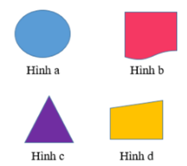 Hình nào là hình thang?Hình d		hình b, hình c		hình c, hình d		hình a, hình bCâu 16:  Bạn hãy điền số thích hợp vào ô trống43,416 : 5,4 = …………….Câu 17:  Bạn hãy điền số thích hợp vào ô trống62,4 x 100 = …………..Câu 18: Bạn hãy chọn đáp án đúngMột lớp học có 30 học sinh, trong đó có 21 học sinh thích bơi lội. Hỏi số học sinh thích bơi lội chiếm bao nhiêu phần trăm số học sinh cả lớp ?85%		75%		70%		80%Câu 19: Chọn đáp án đúng 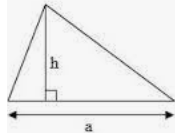 Cho hình vẽ, biếtS là diện tícha là độ dài đáy, h là chiều caocông thức tính diện tích tam giác là:S = (a + h) x 2S = S= a x hS = Câu 20: 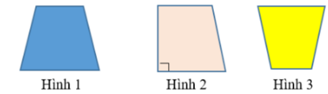 Hình nào là hình thang vuông?Hình 1		hình 1, hình 2, hình 3		hình 2			hình 3Câu 21: Bạn hãy chọn đáp án đúng0,476 x 110 = ………………Câu 22: Bạn hãy chọn đáp án đúng0,1462 : 0,001 = ………….146,2		14,62		1,462Câu 23: Bạn hãy điền số thích hợp vào chỗ trốngMột đại lý nhập nước mắm về bán với số tiền 1 600 000 đồng. Sau khi bán hết số nước mắm, đại lý thu được 1 960 000 đồngĐại lý đó lãi …………………% so với số tiền nhậpCâu 24: Bạn hãy chọn đáp án đúngHình tam giác có đáy  cm và chiều cao   cm thì có diện tích là: cm2		 cm2	 cm2		 cm2Câu 25: Bạn hãy chọn đáp án đúngCó bao nhiêu hình thang trong hình dưới đây?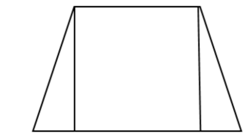 2 hình thang		1 hình thang		4 hình thang		3 hình thangCâu 26: Bạn hãy chọn đáp án đúng 0,356 x 90 = …………..320,4		32,04		3,204Câu 27: Điền số thích hợp vào chỗ trốngMột đại lý nhập nước mắm về bán với số tiền 1 600 000 đồng. Sau khi bán hết số nước mắm, đại lý thu được 2 320 000 đồngĐại lý đó lãi …………………% so với số tiền nhậpCâu 28: Điền số thích hợp vào chỗ trốngTìm X, biết2,15 x X = 9,89Trả lời: X = ……………..Câu 29: Bạn hãy chọn đáp án đúng 	Cho hình vẽ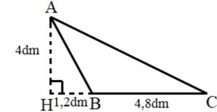 Diện tích tam giác AHC là9,6dm2		10dm2		12dm2		24dm2Câu 30: Bạn hãy chọn đáp án đúngCó bao nhiêu hình thang trong hình dưới đây?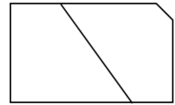 4 hình thang		3 hình thang		1 hình thang		2 hình thangCâu 31: Bạn hãy chọn đáp án đúng 67,3 x 20 = …………….1346		1334,6		134,6Câu 32: Điền số thích hợp vào chỗ trốngTìm X, biết6,2 x X = 18,848Trả lời: X = ………….Câu 33: Điền số thích hợp vào chỗ trốngHình tam giác có độ dài đáy là 12cm, chiều cao kém độ dài đáy 3cm. Hỏi diện tích hình tam giác đó bằng bao nhiêu xăng-ti-mét vuông?Trả lời: Diện tích hình tam giác đó là …………………….cm2Câu 34: Bạn hãy chọn đáp án đúngTrong giỏ có ba loại trái cây đào, cam, táo. Biết rằng có 2,15kg đào, táo nặng hơn đào 1,85kg, cam nặng gấp 1,6 lần táo. Hỏi giỏ hoa quả nặng bao nhiêu ki-lô-gam?9,94kg		10,65kg		11,85kg		12,55kgCâu 35: Bạn hãy chọn đáp án đúngCó bao nhiêu hình thang trong hình dưới đây?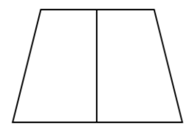 4 hình thang		3 hình thang		1 hình thang		2 hình thangCâu 36: Bạn hãy chọn đáp án đúngMột người đến ngân hàng gửi tiết kiệm 3 000 000 đồng. Một năm sau người đó rút về, cả tiền gửi và tiền lãi được 3 060 000 đồng. Như vậy “Người đó đã lãi 22% số tiền gốc ban đầu”Khẳng định trên đúng hay sai?	Đúng		SaiCâu 37: Bạn hãy điền số thích hợp vào ô trốngKhi giảm chiều dài một hình chữ nhật đi 15,25m thì diện tích hình chữ nhật đó giảm đi 832,62m2. Vậy chiều rộng hình chữ nhật là …………..mCâu 38: Bạn hãy chọn đáp án đúng Cho tam giác ABC có diện tích bằng 120cm2. Trên cạnh BC kéo dài lấy điểm D sao cho BD gấp đôi BC (như hình vẽ). Tính diện tích tam giác ABD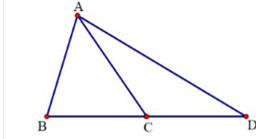 Trả lời: Diện tích tam giác ABD là	100m2		240m2		60m2		Câu 39: Bạn hãy chọn đáp án đúng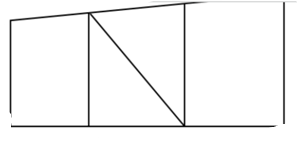 Có tất cả bao nhiêu hình thang?10		8		6		9Câu 40: Bạn hãy chọn đáp án đúngCó ba đội công nhân cùng tham gia đắp đường. Biết rằng một ngày đội 1 đắp được 12,35m đường, đội 2 đắp được ít hơn đội 1 là 0,45m, đội 3 làm nhanh gấp 3 lần đội 2. Hỏi một ngày cả ba đội đắp được bao nhiêu mét đường?61,5m		59,95m		53,75m		48,05mCâu 41: Bạn hãy chọn đáp án đúngMột chai đựng dầu cân nặng 15kg. trong đó vỏ chai cân nặng 300gKhi đó: “Lượng dầu có trong chai chiếm 98,8% cân nặng của chai dầu đó”Khẳng định trên đúng hay sai?	Đúng		SaiCâu 42: Bạn điền số thích hợp vào chỗ trốngCho hình vuông A có cạnh là 12,25m và hình vuông B có cạnh là 175dmDiện tích hình A bằng …………………..lần diện tích hình BCâu 43: Bạn hãy chọn đáp án đúngCho hình vẽ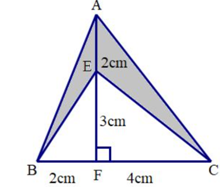 Diện tích phần tô màu xám là9cm2		6cm2			15cm2Câu 44: Bạn hãy chọn đáp án đúng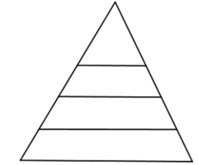 Có tất cả bao nhiêu hình thang?7 hình thang		8 hình thang		6 hình thangCâu 45: Điền số thập phân thích hợp vào ô trốngTìm X, biếtX  x 0,06 + 21,502 = 278 : 12,5X = ……………Câu 46: Bạn hãy chọn đáp án đúngMột chai đựng dầu cân nặng 14kg. trong đó vỏ chai cân nặng 350g. Dũng tính được lượng dầu có trong chai chiếm 98,4% cân nặng của chai dầu đóHỏi Dũng tính đúng hay sai?Sai			ĐúngCâu 47: Bạn hãy chọn đáp án đúngNgười ta mở một lối đi trong khu vườn hình chữ nhật như hình vẽ. Hỏi diện tích phần đất dùng để làm lối đi là bao nhiêu?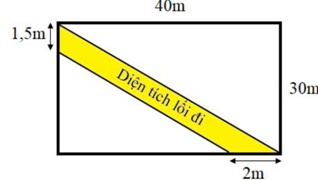 Trả lời: Diện tích phần đất dùng để làm lối đi là	1200m2		541,5m2		58,5m2		600m2Câu 48: Bạn hãy chọn đáp án đúng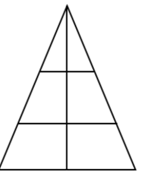 Có tất cả bao nhiêu hình thang?9 hình thang		10 hình thang		11 hình thang		8 hình thangCâu 49: Điền số thích hợp vào ô trốngMột hình chữ nhật có chiều dài là 12,23m, chiều rộng ngắn hơn chiều dài 4,23m.Vậy diện tích hình chữ nhật là ……………………m2